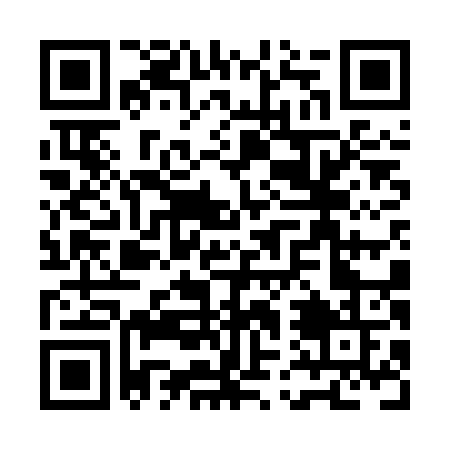 Prayer times for Terrasse-Bellevue, Quebec, CanadaMon 1 Jul 2024 - Wed 31 Jul 2024High Latitude Method: Angle Based RulePrayer Calculation Method: Islamic Society of North AmericaAsar Calculation Method: HanafiPrayer times provided by https://www.salahtimes.comDateDayFajrSunriseDhuhrAsrMaghribIsha1Mon3:095:0712:556:188:4310:402Tue3:105:0712:556:188:4310:393Wed3:115:0812:556:188:4210:394Thu3:125:0912:556:188:4210:385Fri3:135:0912:566:178:4210:376Sat3:145:1012:566:178:4110:367Sun3:165:1112:566:178:4110:368Mon3:175:1112:566:178:4010:359Tue3:185:1212:566:178:4010:3410Wed3:195:1312:566:178:3910:3311Thu3:215:1412:566:168:3910:3112Fri3:225:1512:576:168:3810:3013Sat3:245:1612:576:168:3710:2914Sun3:255:1712:576:158:3710:2815Mon3:275:1812:576:158:3610:2616Tue3:285:1812:576:158:3510:2517Wed3:305:1912:576:148:3410:2418Thu3:315:2012:576:148:3310:2219Fri3:335:2112:576:138:3210:2120Sat3:345:2212:576:138:3210:1921Sun3:365:2312:576:128:3110:1822Mon3:385:2512:576:128:3010:1623Tue3:395:2612:576:118:2910:1424Wed3:415:2712:576:118:2810:1325Thu3:435:2812:576:108:2610:1126Fri3:455:2912:576:098:2510:0927Sat3:465:3012:576:098:2410:0828Sun3:485:3112:576:088:2310:0629Mon3:505:3212:576:078:2210:0430Tue3:515:3312:576:068:2110:0231Wed3:535:3512:576:068:1910:00